BURMISTRZ 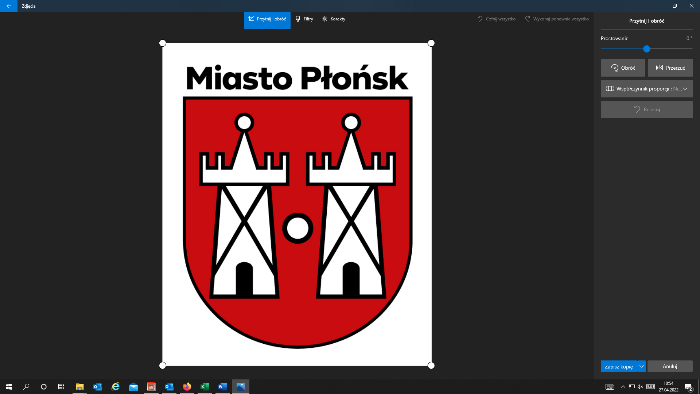 MIASTA PŁOŃSKBurmistrz Miasta Płońsk na podstawie art. 37 ustawy o finansach publicznych podaje do publicznej wiadomości informację o wykonaniu budżetu Gminy Miasto Płońsk za II kwartał 2024 roku.Wykonanie budżetu Gminy Miasto Płońsk za II kwartał 2024r. przedstawia się następująco:Burmistrz Miasta Płońsk/~/Andrzej PietrasikLp.TreśćPlan na 2024Wykonanie na 30.06.20241.Dochody163 141 741,5984 436 407,972.Wydatki183 769 397,7479 937 997,233.Nadwyżka/Deficyt budżetowy-20 627 656,154 498 410,744.Przychody23 627 656,1523 627 656,155.Rozchody3 000 000,00300 000,00